UNNTATT OFFENTLIGHET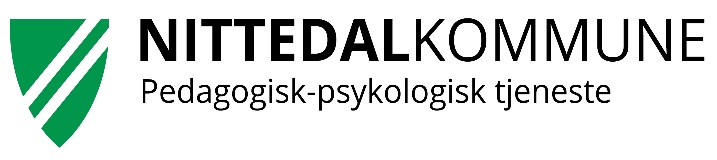 jfr. offentleglova § 13,jfr. forvaltningsloven § 13, første ledd nr. 1.Elevkartlegging og pedagogisk vurdering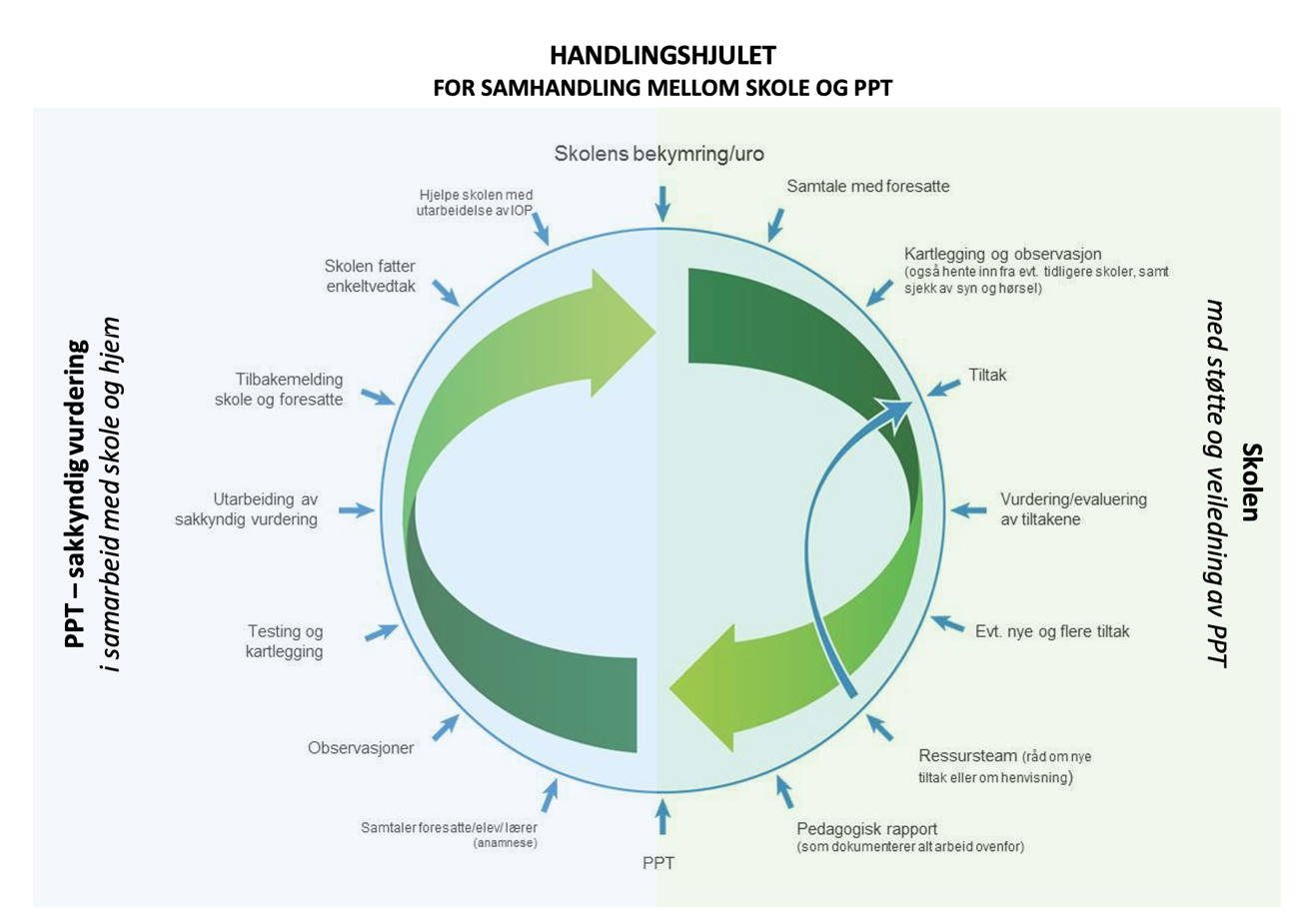 Når denne elevkartleggingen fylles ut har skolen kommet til bunnen av handlingshjulet, der det står “pedagogisk rapport” (se figur over). For å svare på denne rapporten er det en forutsetning at skolen har kartlagt, observert, forsøkt tiltak og snakket med eleven som henvises. Det kan være nødvendig å foreta egne observasjoner for å få et bedre bilde av elevens eller gruppas fungering. PPT er representert i alle skolenes ressursteam, og bidrar gjerne til å sikre godt arbeid i førtilmeldingsfasen (den grønne siden av handlingshjulet i figuren over).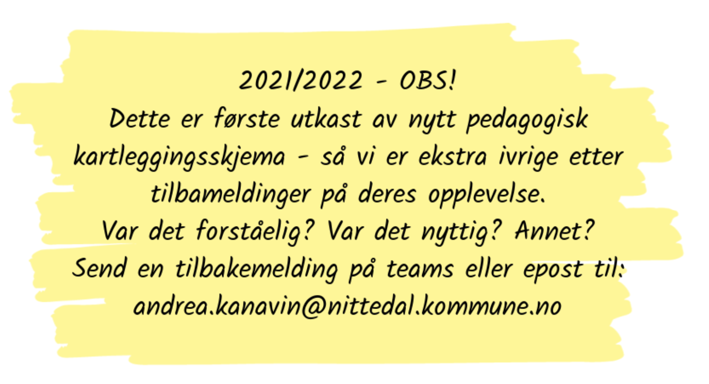 Dersom det er skrevet stafettlogg eller annen type loggføring etter tiltak og kurs kan dette erstatte punkter i kartleggingen. Elevkartlegging og pedagogisk vurdering forutsetter samtale med foresatte og elev for å gi en god beskrivelse. Dokumentet kan også brukes løpende som en sjekkliste når det oppstår bekymring knyttet til en elev. Informasjon om eleven:Kort beskrivelse av årsak til henvisning:Elevens beskrivelse av egen situasjon:Kartlegginger vedlagt denne rapportenSpråk og lesing/ skriving: Udir. Kartleggingsprøve I lesing ORF Reading record Språk 6 - 16 20 spørsmål om språkferdigheter STAS Carlsten Nasjonale prøver i lesing Udir. kartleggingsprøve i grunnleggende norsk for minoritetsspråklige Annet:Matematikk/regning: Udir. Kartleggingsprøve i regning Alle teller Bjørn Myhre Dynamisk kartleggingsprøve i matematikk (Svein Aastrup/Statped) Kartlegging og undervisning ved lærevansker i matematikk (Olav Lunde) Strategiobservasjon (Ostad) M-prøve Nasjonale prøver Lokale prøver Annet:Sosialt/ emosjonelt: Oppsummering av systematisk observasjon Oppsummering etter elevsamtaler Innblikk Annet:Konsentrasjon og oppmerksomhet: Oppsummering av systematisk observasjon Oppsummering etter elevsamtaler ADDES evalueringsskjema for oppmerksomhetsproblemer Annet: Er det opprettet stafettlogg for eleven? (Hvis ja; legg denne ved) Er det utarbeidet en samarbeidsavtale om alvorlig skolefravær for eleven? (Hvis ja; legg denne ved)Tilstandsbilde og rammer på skolenFunksjonsbeskrivelseGenereltFysiske forholdlæringsmiljø og sosial fungering Regulering av følelser og atferdFaglig funksjonsbeskrivelseFor flerspråklige eleverInformasjon om rapportutfyllingenRapporten er skrevet som et samarbeid mellom:  Foreldre Elev Kontaktlærer: Spesialpedagog: Assistent: Faglærer(e): Sosiallærer: Andre:Navn:Fødselsdato:Skole:Trinn:Beskriv kort årsak til henvisning:Når ble skolen først oppmerksom på utfordringene som fremkommer?Er det samarbeid med andre instanser? Evt. hvilke?Skole/ klasse/ gruppe:Skole/ klasse/ gruppe:Beskriv ordinær undervisning; klassestørrelse, lærertetthet, lærerstabilitet, læringsmiljøTilrettelegginger i ordinær undervisning: eks: oppstart, oppgavetype, visuell støtte, påminnelser, voksne tett på, m.m.Hvilke satsningsområder/ utviklingsområder har skolen som kommer eleven til gode? eks: ekstra fokus på TO, sosialpedagogisk team, COS, dybdelæring, m.m.Elevens utbytte: Elevens utbytte: Individuelle tiltak: eks: tilpassede oppgaver, praktisk tilnærming kurs, smågruppe-undervisning, m.m.Digitale verktøy og læremidler:Familiesituasjon og fritid:Elevens sterke sider og interesser:Syn og hørsel:Funksjonsnedsettelser:Motorikk:Tale:Medisinering/allergier/annet:Beskriv evt. elevens skolefravær:Fraværslogg skal alltid legges vedKlassens/gruppens læringsmiljø:Trivsel og venner på skolen:Samarbeid med medelever og lærere:Lek og sosial fungering på skolen: Deltagelse og engasjement i undervisning:Hvordan viser eleven åpenhet, trygghet og selvhevdelse:Kan eleven gjenkjenne og sette ord på egne tanker, følelser og handlinger?Beskrivelse av situasjoner som er vanskelige:Strategier skolen bruker for å hjelpe eleven til å regulere følelser og atferd:Strategier eleven bruker for å regulere følelser og atferd :Eksekutive funksjoner (ferdigheter knyttet til selvregulering, konsentrasjon, oppmerksomhet, m.m.):Eksekutive funksjoner (ferdigheter knyttet til selvregulering, konsentrasjon, oppmerksomhet, m.m.):Evne til å følge rutiner og strukturEvne til å planlegge og gjennomføre en aktivitetEvnen til styrt og opprettholdt oppmerksomhet og konsentrasjonInnlæring og hukommelseEvne til problemløsingMuntlige ferdigheter: Samhandle med andre ved å lytte, ta tur/vente på tur, gi respons og diskutere Språkforståelse (begrepsforståelse, lytteforståelse) Språkproduksjon  Hukommelse for språklig informasjon Generelle kommunikasjonsferdigheter Ta ulike perspektiv, argumentere og drøfte Leseferdigheter: Automatisert bokstav-lyd-kunnskapFonologisk bevissthet Ordavkodingsferdighet Leseforståelse Vurdere, tolke og reflektere  Lesestrategier Skriftlige ferdigheter:Tekstproduksjon (på hvilket nivå) Rettskriving Planlegge og organisere arbeidet (behov for strukturell støtte) Regneferdigheter: Mengde og antallsforståelse Telleferdigheter Forståelse for- og bruk av tallinja Automatisering av tallfakta Forståelse for- og bruk av de fire regneartene Matematisk problemløsing og logikk Fagspesifikke vanskerBeskriv eventuelle andre fagspesifikke vansker, spesifiser fag og kompetansemål eleven mestrer/ ikke mestrer:Morsmål:Antall år i Norge: Har eleven gått i barnehage/skole i annet land?Har eleven gått i norsk barnehage?Beskriv barnets språkmiljø på skolen: Språkforståelse på morsmål: Språkforståelse på norsk:Språkstimulerende tiltak/ språkopplæring: eks. tiltak i ordinær undervisning, SNO, mottaksklasse, m.m.Ansvarlig for rapporten:Epost:Dato ferdigstilt: